Информационное письмоООО «Академия профессионального развития» совместно с ФГБНУ «Институт изучения детства, семьи и воспитания» 5-8 декабря 2017 года проведёт в городе Москве Международный практический семинар «Организация самостоятельной и совместной деятельности детей и взрослых в детском саду: новые подходы к управлению».Цель: предоставить участникам возможность освоить в ходе практических занятий приёмы организации образовательного процесса и самостоятельной деятельности детей в дошкольном образовательном учреждении.Задачи:рассмотреть модели организации образовательного процесса по ФГОС дошкольного образования;показать на практических занятиях, как организовать игровую и проектную деятельность;рассказать, как взаимодействовать с родителями воспитанников ДОУ;научить педагогов ДОУ работать в команде.Актуальность семинара-практикума обусловлена введением в 2013 году ФГОС дошкольного образования. Стандарт закрепил необходимость развития инициативности, самостоятельности и ответственности дошкольника. Развитие самостоятельности, познавательной активности и умения работать в коллективе поможет дошкольнику адаптироваться к школьной жизни и влиться в коллектив первоклассников. Но при реализации требований стандарта у педагогов и заведующих начали появляться проблемы – необходимость организации определенной предметно-развивающей среды, использования новых методов и приёмов, создания коллектива, не ограниченного в мышлении шаблонами.В программе семинара лекции и практикумы по темам:Что вы знаете об образовательном процессе по ФГОС ДО?Новое в нормативно-правовой базе дошкольного образования. Профессиональный стандарт педагога. Дошкольное образование в странаx-лидераx.Управленческие аспекты в условиях реализации ФГОС ДО: локальное нормативное регулирование, формы взаимодействия с участниками образовательных отношений.Модели организации образовательного процесса в ДОО. Режим дня.Проектирование режима дня дошкольника.Организация РППС для самостоятельной деятельности.Здоровьеформирующий образовательный процесс в ДОО.Игра в дошкольном детстве: требования ФГОС ДО. Организация самостоятельной игровой деятельности детей в детском саду.Модели формирования педагогических команд в ДОО.Родители как партнёры педагогов ДОО в организации образовательного процесса.Семинар проведут Иван Львович Кириллов, член рабочей группы по разработке ФГОС, кандидат психологических наук, доцент, заместитель директора по научной работе ФГБНУ «Институт изучения детства, семьи и воспитания РАО», доцент кафедры дошкольной педагогики и психологии МГППУ;  Анна Борисовна Теплова, кандидат педагогических наук, старший научный сотрудник лаборатории профессионального развития педагогов ФГБНУ «Институт изучения детства, семьи и воспитания Российской академии образования»;Анна Викторовна Бояринцева, кандидат педагогических наук, ведущий научный сотрудник ФГБНУ «Институт изучения детства, семьи и воспитания Российской академии образования», психолог, Монтессори-педагог, кинезиолог, международный тренер по гимнастике мозга (BrainGym).Приняв участие в семинаре-практикуме, руководители ДОУ, заместители и педагогиузнают, что изменит в работе воспитателя введение профстандарта «Педагог»;рассмотрят модели организации образовательного процесса в детском саду;узнают на практике, как организовать развивающую предметно-пространственную среду для самостоятельной деятельности детей;научатся организовывать игровые и ритмические практики;рассмотрят вопросы разработки портфолио дошкольника, организации самостоятельной игровой и проектной деятельности;узнают, как сформировать педагогическую команду в ДОУ;обсудят возможности развития ДОУ в условиях ФГОС ДО;научатся проводить оценку образовательной среды в детском саду;узнают, как взаимодействовать с родителями, законными представителями дошкольников.Каждый участник семинара получит удостоверение о повышении квалификации установленного образца по программе дополнительного профессионального образования, рассчитанной на 72 часа (Лицензия № 038641), именной диплом, портфель с презентационными материалами и сувенирами, итоговые материалы семинара: презентации экспертов, рабочие тетради с практическими и справочными материалами, видеозапись трёх дней семинара продолжительностью 20 часов, фотографии, сделанные профессиональным фотографом.По вопросам участия и за дополнительной информацией о Международном практическом семинаре «Организация самостоятельной и совместной деятельности детей и взрослых в детском саду: новые подходы к управлению» обращайтесь к координатору проекта Дунаевой Диане Викторовне по телефонам раб. +7 (499) 704-47-67, моб. +7(920)249-44-71, по электронной почте dunaeva@academy-prof.ru . Информация также размещена на сайте https://academy-prof.ru/event/organizacija-obrazovatelnogo-processa-v-dou 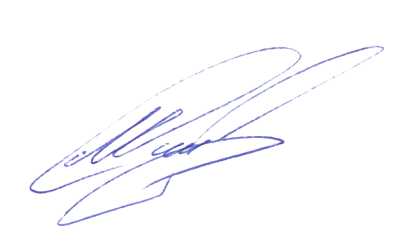 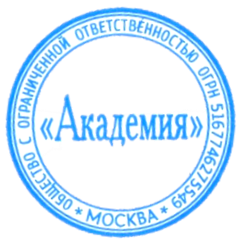 С уважением, 									Генеральный директор							                      Минаев С.Г.Исполнитель: Дунаева Д.В.Исх. № 639/105 октября 2017 г.О проведении Международного практического семинара «Организация самостоятельной и совместной деятельности детей и взрослых в детском саду: новые подходы к управлению»Руководителям дошкольных образовательных организаций